Конспект урока по географии в 5 классеУчитель: Зохирова Рушана ИлхомидиновнаТема: Внутреннее строение Земли.Цель: изучить внутреннее строение Земли (её составляющие части).Задачи:образовательные:сформировать представление о внутреннем строении Земли;ознакомить детей  с внутренними слоями: земная кора, мантия, ядро;дать представление о способах изучения земной коры.развивающие:продолжить развитие умения работать с картами атласа;работать с текстом учебника;самостоятельно мыслить;добывать знания путем анализа предоставленной информации.воспитывающие:продолжить формировать научное мировоззрение о Земле.Планируемые результаты:Личностные:Осознание ценности географических знаний, как важнейшего компонента научной картины мира.Метапредметные:Умение организовывать свою деятельность, определять ее цели и задачи, умение вести самостоятельный поиск, анализ и отбор информации, умение взаимодействовать с людьми и работать в коллективе, высказывать суждения, овладение практическими умениями работы с учебником, дополнительными источниками.Предметные:обучающиеся должны освоить основные понятия урока: литосфера, магма, земная кора, мантия, ядро, материковая и океаническая кора, профессия геолог. Формируемые УУДЛичностные: формировать познавательный интерес к изучаемому предмету.Регулятивные: планировать свою деятельность под руководством учителя, оценивать работу одноклассников, работать в соответствии с поставленной задачей.Познавательные:извлекать и анализировать необходимую для задания информацию из текста, перерабатывать информацию для получения необходимого результата, делать выводы.Коммуникативные:уметь общаться и взаимодействовать друг с другом (с группой), уметь строить ответ.Тип урока: урок усвоения новых знаний.Формы организации деятельности учащихся: групповая, индивидуальная.Используемые средства обучения: наглядные (плакат, раздаточный материал, рабочий лист, учебник, коллекция горных пород).Используемые методы обучения: анализ, сравнение, работа с текстом, схемой, таблицей.Пед. технология: критическое мышление, ИКТ.Оборудование для учителя: мультимедийная презентация, коллекция горных пород, плакат «Внутреннее строение Земли».Оборудование для учеников: рабочий лист, раздаточный материал, учебник, атлас 5 класс.Учебник: География 5-й класс / Н.А. Максимов, Т.П. Герасимова, Н.П. Неклюкова, В.В. Барабанов. – 2-е изд. – Москва : Просвещение, 2022 – 143 с.Ход урокаПриложение 1Фамилия, имя:____________________________________________________________________________________________________________________ Тема урока:_______________________________________________________________________________________________________________________Литосфера - ______________________________________________________________________________________________________________________Задание 1. Раскрасьте и подпишите названия частей внутреннего строения Земли.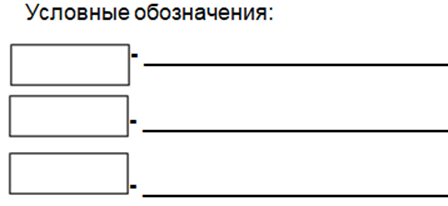 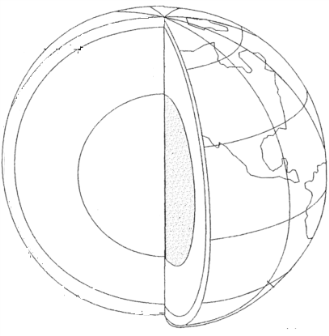 Рис. 1. Внутреннее строение ЗемлиЗадание 2. Заполните таблицу.Задание 3. Заполните схему.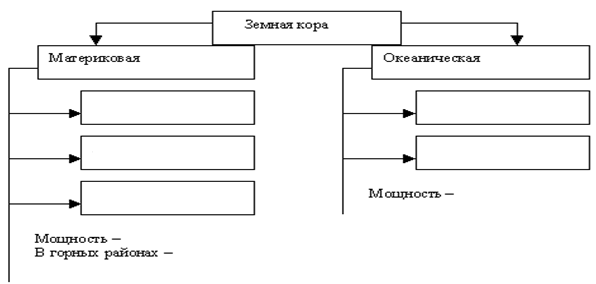 Задание 4. Выполните тест.1 –                                                     3 –                                        5 – 2 –                                                     4 –                                        Оценка:Домашнее задание:Приложение 2Земная кораЗемная кора — твёрдая и самая тонкая наружная часть Земли: её наибольшая мощность (5–75 км) в 90 раз меньше радиуса Земли. На долю земной коры приходится менее 1 % массы земного шара и около 5 % объёма.В составе земной коры преобладают кислород, кремний, алюминий и железо.Температура в земной коре, начиная с глубины 20–30 км, постепенно возрастает в среднем на 3°С на каждые 100 м.МантияМантия (от греч. «шерстяной плащ») — часть Земли, которая расположена между земной корой и ядром. Мантия составляет более 80 % объёма Земли, её масса — почти 70 % массы нашей планеты. Толщина мантии — около 2900 км.Давление и температура мантии (в среднем +2000°С — +2500°С) увеличивается с глубиной. Вещество мантии в основном находится в твёрдом состоянии. Но его плотность ниже плотности ядра.В составе мантии преобладают кислород, кремний и магний.ЯдроЯдро — внутренняя часть Земли. Здесь вещество находится под высоким давлением и при температуре около +5000°С. Масса ядра составляет 30 % массы нашей планеты, объём — 15 % объёма Земли. Это связано с тем, что ядро состоит из плотного и тяжёлого вещества (возможно, железа).Ядро располагается на глубине более 2900 км (за мантией) и имеет радиус около 3450 км.Движение внутреннего твёрдого ядра во внешнем жидком создаёт магнитное поле Земли. Оно спасает нашу планету от вредных для жизни космических лучей. С помощью магнитного поля можно определить стороны горизонта, так как стрелка компаса на него реагирует.№Этап урокаДеятельность учителяДеятельность учеников1Организационный момент – 2 минПриветствует учащихся, проверяет готовность к  уроку - Здравствуйте, ребята! Я рада вас видеть на уроке. Поздоровайтесь с присутствующими гостями.Приветствуют учителя и гостей.2Актуализация знаний – 2 мин- (СЛАЙД 1) Вам уже известно, что Земля – это планета, маленькая частичка в огромной Вселенной. Изучая нашу планету, ученые выделили в целом ряд оболочек или сфер: атмосфера (или воздушная), гидросфера (или водная), биосфера (область Земли, где развивается жизнь) и литосфера (или каменная).Дают определения оболочкам.3Целеполагание –3 мин- Сегодня вы работаете в группах, подпишите свои рабочие листы (см. Приложение 1).- Чтобы определить тему урока, посмотрим видеоролик. - Как вы думаете, какова тема урока? (СЛАЙД 2. Тема урока: Внутренне строение Земли). Запишите тему урока в рабочий лист.- Давайте определим цель урока.- (СЛАЙД 3) Как вы думаете, при изучении какой оболочки Земли, рассматривается данная тема? (Литосфера)- А что такое литосфера? Запишите определение понятия в рабочем листе.Смотрят видеоролик, определяют тему, цель урока, записывают на рабочих листах тему. Дают определение понятию «литосфера», записывают в рабочий лист.4Изучение нового материала – 20-22 мин + 2 мин (физкультминутка)- Давайте выясним, из каких частей Земля состоит внутри? (СЛАЙД 4). Задание 1. Раскрасьте и подпишите названия частей внутреннего строения Земли.- А поможем нам в этом атлас. Как мы определяем, какой картой воспользоваться?- Хорошо, «Строение Земли» стр. 26 - Приступаем к работе, у вас 3 мин.- Проверим выполнение вашей работы. -… выйди к доске и подпиши 1 часть внутреннего строения Земли.- Переходим ко 2 заданию.(СЛАЙД 5) Задание 2. Заполните таблицу. (С помощью раздаточного материала (см. Приложение 2)). 1 группа заполняют колонку – толщина оболочки, км2 группа – % от массы Земного шара3 группа – % от объёма Земли4 группа – состав5 группа – температура,°С- У вас на данное задание 3 мин.- Проверим выполнение вашей работы, от каждой группы 1 представитель заполняет свою колонку. Остальные группы записывают данные в свой рабочий лист.ФИЗКУЛЬТМИНУТКА (СЛАЙД 6)- Если взглянуть на глобус, то бросается в глаза то, что суша и вода собраны в обширные пространства: суша – в материки, вода – в океаны. Расположение материков и океанов не случайно, оно зависит от строения земной коры.- Давайте выясним, каких двух видов бывает земная кора и из каких слоёв она состоит. Откроем учебник п. 22 на стр. 105 и в рабочих листах заполним схему (СЛАЙД 7) Задание 3. Заполните схему. (СЛАЙД 8) - Чем отличается материковая земная кора от океанической земной коры?- На рисунке отметить слой земной коры карточкой  - она же первая буква названия слоя.- Верхняя часть литосферы – земная кора – это источник разнообразных полезных ископаемых. - Кто может привести примеры?- Замечательно. Давайте посмотрим на некоторые виды (базальт, гранит, железняк). Чем они отличаются? (цветом, блеском, плотностью, твёрдостью)- Как называют людей (профессия), которые занимаются разведкой месторождений полезных ископаемых?(СЛАЙД 9) Геолог — специалист по изучению состава и строения горных пород с целью поисков и разведки месторождений полезных ископаемых.- (СЛАЙД 10) Для изучения глубинных слоёв Земли бурят скважины (Скважина — горная выработка круглого сечения, пробурённая с поверхности земли). Пока что удалось пробурить скважину 12226 м. Называется она Кольская сверхглубокая скважина (на Кольском пол-ве).СЛАЙД 11 – Кольский п-ов на карте России.По содержанию атласа ищут соответствующую карту (Строение Земли).Выполняют задание 1. Подписывают части внутреннего строения Земли на слайде.Выполняют 2 задание.Записывают результат на доску, в таблицу.С помощью текста учебника заполняют схему. Соотносят карточку с названием слоя земной коры.Рассматривают полезные ископаемые, сравнивают.5Закрепление – 5 мин(СЛАЙД 12) Вычислите, чему равна температура воздуха в шахте, глубина которой 600 метров, если в среднем на 100 м глубины температура в земной коре повышается на 3 °С, при этом на поверхности она составляла + 4 ˚С? (Ответ: +22)СЛАЙД 13-14. Тест на закрепление изученного материалаСЛАЙД 15. Взаимопроверка- Поднимите руки, кто выполнил все задания правильно?- Кто допустил одну ошибку?Решают задачуРешают тестВзаимопроверка, выставление оценок6Домашнее задание – 1 мин- (СЛАЙД 16) § 22 читать, ответить письменно на вопрос: «Какими методами можно изучать строение Земли?»Записывают и запоминают домашнее задание.7Рефлексия – 3 минСЛАЙД 17. Продолжите фразу:- Сегодня на уроке я узнал…- Сегодня на уроке я научился…- Сегодня на уроке я познакомился…- Сегодня на уроке я повторил…- Сегодня на уроке я закрепил…Высказывают мнение.Толщина, км% от массы   Земного шара% от объёма ЗемлиСоставТемпература,°С Земная кораМантияЯдро